INFOS PILOTOS   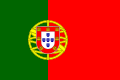 Segurança = respeito das prioridades. Estamos todos implicados. Os vôos serão interrompidos pelo Diretor dos Voos em caso de necessidade.Antes de todo voo, consulte o "infos pilotes" e cole no seu capacete o sticker "infos pilotes: OK !"De acordo com a Ordem datada do 04 Abril de 1996, toda atividade de ensinamento estara proibida à partir das 10 horas da manha.Todas as decolagens fora dos lugares oficiais (D1-D5, P1) sao estritamente proibidasAntes de 9h00 e depois das 18h00, respeite um espaço de segurança de 100 metros ao redor dos ballões.O sobrevôo das decolagens, zonas habitadas esta proibido.Toda aterrisagem no planalto de St Hilaire estão estrictamente proibida aos deltas e parapentes.Deltas e parapentes não devem penétrar nos espaços aéreos réservados aos PULMA.PULMA devem utilisar exclusivamente os seus terrenos réservados (P1).As frequencias rádio 144 e 146 MHz estão proibidas. A frequencia da Federação Francesa de Vôo Livre (FFVL) 143,9875 MHz   é reservada aos pilotos em dificuldades, á  seguranca geral e aos socorros. Os socorros héliportados serão assinalados atravéz de alarmes sonoros e bandeirolas abertas no solo formando a letra "X". Os pilotos deverão impérativamente libérar o espaço aéreo. 